1. Površina kruga poluprečnika 5 cm je:25π cm²15π cm²5π cm²10π cm²2. Obim kruga poluprečnika 7 cm je:14 cm49 cm49π cm14π cm3. Odgovarajući centralni ugao za periferijski ugao od 42° nad istim kružnim lukom je:48º84º42º168º4. Dužina kružnog luka kružnice poluprečnika 9 cm nad centralnim uglom od 20º je:16 cmπ cm180 cm4π cm5. Površina kružnog isečka poluprečnika 3 cm, koji odgovara centralnom uglu od 120° je:15π cm²9π cm²3π cm²12π cm²6. Ako je obim kruga 16 πcm, kolika je površina tog kruga64π cm²46π cm²256π cm²32π cm²7. Obim opisanog kruga oko pravougaonika je 20π cm. Ako je jedna stranica tog pravougaonika 6 cm, izračunaj površinu pravougaonika. Upiši samo broj.8. .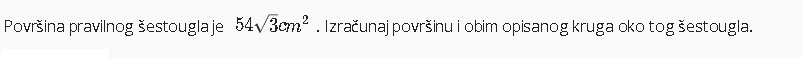 P=36π cm², O=12π cmP=36 cm², O=12π cmP=36π cm, O=12π cm²P=136π cm², O=12 cm9. Površina osenčene figure je: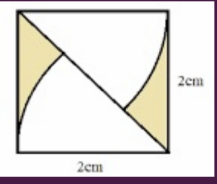 (π-4)cm(4-π)cm(4-π)cm²(π-4)cm²10. Stranica kvadrata je 4 cm. Obim osenčene figure je: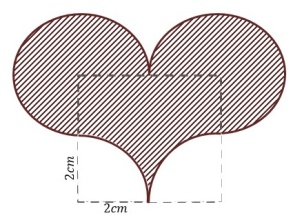 18p9p8p7p11. Mera ugla β je: (upiši samo broj)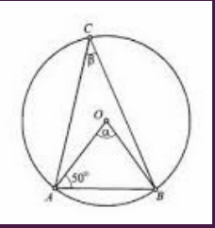 12. Mera ugla α je: (upiši samo broj) 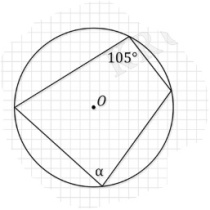 13. Za koliko se razlikuju površina opisanog i upisanog kruga oko jednakostraničnog trougla stranice 4 cm?4 cm²12 cm²12π cm²4π cm²14. Obim kruga opisanog oko pravilnog šestougla stranice 8 cm je:8 cm16π cm8π cm16 cm